Data________________Prezados Pais/Responsáveis:Como estudante aprendiz da língua inglesa (ELL), seu filho(a), __________________________ participou do __________________________ programa. Nesta primavera o seu filho(a) foi evaluado através do exame de proficiência em inglês como segunda língua do estado de Nova Iorque (NYSESLAT) para determinar o desempenho e proficiência na Língua Inglesa.  A razão desta carta é de mantê-los informados que seu filho(a) saiu do nível de ELL. [marque um]:	Alcançando o nível de proficiência no NYSESLAT	Alcançando o nível avançado no NYSESLAT e uma pontuação mínima de 3  no exame de Língua e Literatura Inglesa do núcleo comum.	Alcançando o nível avançado no NYSESLAT e uma pontuação mínima de 65 no exame "Regents" do  idioma inglês.Com base nestes resultados, o seu filho(a) é agora considerado um ex-estudante de ELL , e portanto, serão fornecidos a ele, pelo menos por dois anos de serviços, como ex- ELL, e recebendo os testes de acomodações do Estado de Nova Iorque. O professor(a) do seu filho(a) irá informá-lo sobre os serviços disponíveis para o seu filho(a).Sinceramente,Diretor ou pessoa designadaELL EXIT LETTER--SCHOOL MUST MAINTAIN COPY IN STUDENT'S CUMULATIVE RECORD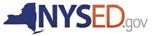 